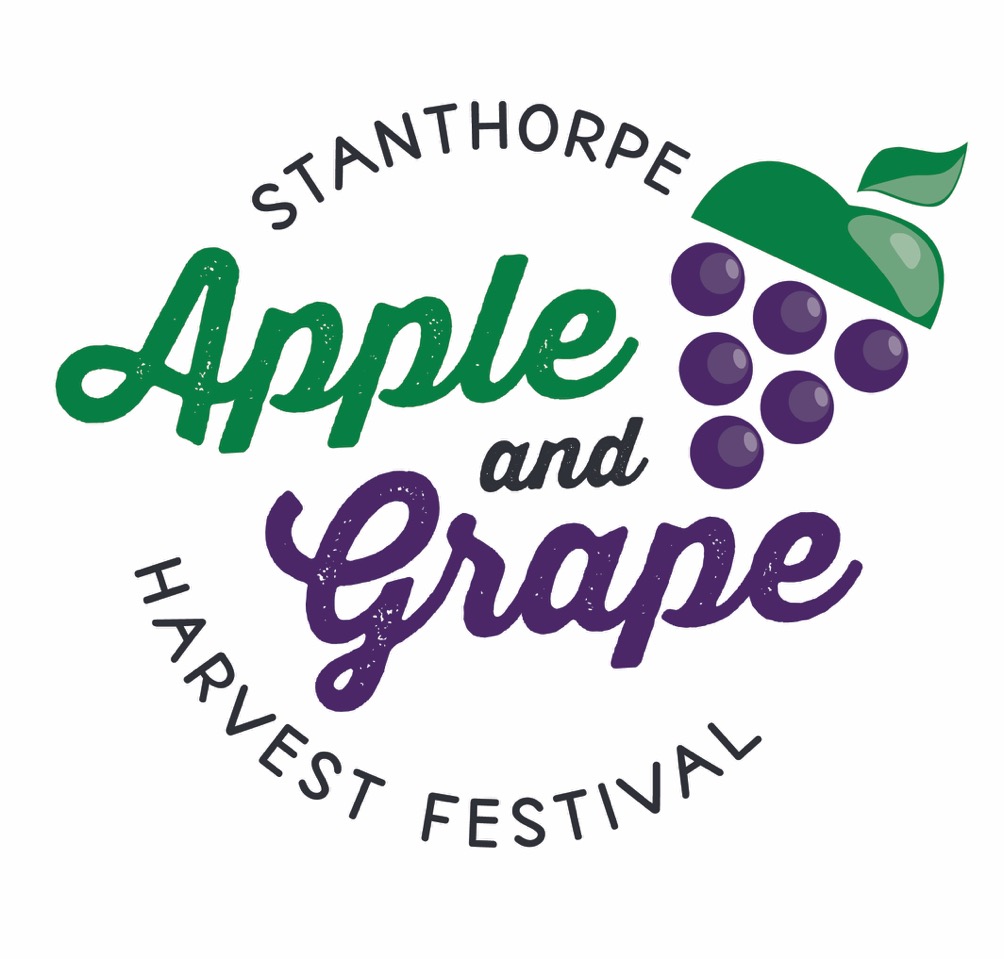 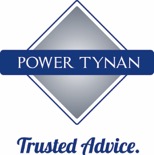 POWER TYNAN MT MARLAY 10k CHALLENGE and 5k FUN RUN ENTRY FORMStanthorpe Qld Sunday March 8th, 2020Registration closes: March 7th, 2020  PLEASE NOTE:  THERE ARE  NO REGISTRATIONS ON THE DAY. Register online https://www.trybooking.com/BIKLJ or download this formYOU MUST COLLECT YOUR RACE KIT from the festival shop next to the reject Shop 40 Maryland Street, Stanthorpe, during the following hours 10am – 4pm Thursday March 5th, 10am – 4pm Friday March 6th, or 8am - 6pm Saturday March 7th -  PLEASE BRING YOUR CONFIRMATION EMAIL OR PHOTO IDENTIFICATION TO COLLECT YOUR RACE KIT. Enquiries can be made to phone 0419 784 727 refer Dan or email dc@powertynan.com.auFun Run and Challenge -  Warm Up 6.50am  10k Challenge – Fee $25: Start time  7:00am  5k Fun Run – Fee $20: Start time 7:00am COURSE CUT OFF TIME FOR BOTH: 8:30AMStart and finish line outside courthouse at intersection of Marsh and Corundum Street, Stanthorpe. Presentation of prize money as soon as last competitor finishes.The run will be a part of the activities at the 2020 Apple and Grape Harvest Festival.  The festival is a biannual event celebrating our fabulous district. The Challenge course includes a run up Mt Marlay, which is 919m above sea level with an average 8% gradient, so come along and join the challenge.  See our website www.appleandgrape.org for all the other activities over the ten day festival.  If coming from Brisbane allow approx 2.5 to 3 hours, Toowoomba 2.0 hours, Warwick & Tenterfield 45 minutes travel time – book your accommodation early if staying for the weekend.All participants receive a commemorative Mt Marlay Challenge running cap.Note: 1. Timing will be provided by racesplitter.com.  Runners are advised to keep their own timing records.         2. All entrants under the age of 12 must be accompanied by a registered parent/guardian for 	the entire duration of the race and the accompanying adult takes full responsibility for the 	safety of 	the entrant under 12. …………............................................................……..….…… Cut here ...........................................................….…………………Please tick:       CATERGORIES:       5KM FUN RUN Male Open    2. Female Open   3. Male Junior under 15    4. Female Junior Under 15 10KM MT MARLAY CHALLENGEMale Open    2. Female Open   3. Male Junior under 15    4. Female Junior Under 15 DECLARATION:1. I the undersigned as consideration of acceptance of my entry in the  Mt Marlay 10k  Challenge and 5k Fun Run are part of the Apple and Grape Harvest Festival hereby waive all and any claim, of injury damage or loss by any description whatsoever which I may suffer or sustain in the course of or consequent upon my entry and or participation of said event.2.  This waiver release and discharge shall be operated separately in favour of all persons, corporations and bodies involved or otherwise engaged in promotion or staging the event and the servants, agents, representatives and officers of any of them.3.  The Judge’s decision will be final and no correspondence or disputes will be entered into.4.  I understand that there is a no refund policy.Signature:………………………………………………………………………………………………………………………………………………….……………….(Your signature acknowledges your acceptance of the conditions of entry.  If under 18 a parent or guardian must sign and Print their name)Register online or return this form and payment to Apple and Grape Harvest Festival, P O Box 338, Stanthorpe, Qld 4380 Make cheques payable to Stanthorpe Festival Association Inc. or pay by credit card - MasterCard or Visa Credit Card ONLY Number _ _ _ _   _ _ _ _  _ _ _ _  _ _ _ _ Expiry Date  _ / _        Name on Card_________________________________Amount: $__________ Signature_____________________________________.NameAddressPhoneemailEmergency contactName                                                     MobileName                                                     MobileDate of birth if junior otherwise you will be entered into the Open CategoryDate of birth if junior otherwise you will be entered into the Open Category